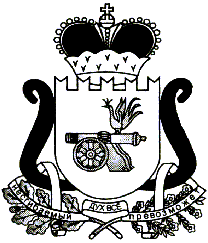       Контрольно-ревизионная комиссия муниципального образования«Ельнинский район» Смоленской областиЗАКЛЮЧЕНИЕ № 02на проект решения Ельнинского районного Совета депутатов «О внесении изменений в решение Ельнинского районного Совета депутатов от 22.12.2020 г. № 57 «О бюджете муниципального образования «Ельнинский район» Смоленской области на 2021 год и плановый период 2022 и 2023 годов», в редакции решений Ельнинского районного Совета депутатов от 29.04.2021 г. № 25, от 19.08.2021 г. № 40 г. Ельня 		   						                 от 26.10.2021 г.	Настоящее заключение подготовлено Контрольно-ревизионной комиссией муниципального образования «Ельнинский район» Смоленской области (далее - Комиссия), в соответствии с требованиями Бюджетного кодекса Российской Федерации, Положением о Контрольно-ревизионной комиссии муниципального образования «Ельнинский район» Смоленской области, утвержденным решением Ельнинского районного Совета депутатов от 16.09.2021 г. № 44, Регламентом Контрольно-ревизионной комиссии муниципального образования «Ельнинский район» Смоленской области, утвержденным распоряжением Контрольно-ревизионной комиссии муниципального образования «Ельнинский район» Смоленской области от 04.10.2021 г. № 2, Положением о бюджетном процессе в муниципальном образовании «Ельнинский район» Смоленской области (в новой редакции), утвержденным решением Ельнинского районного Совета депутатов от 10.11.2017 г. № 23, в редакции решений Ельнинского районного Совета депутатов от 26.03.2020 г. № 16, от 13.11.2020 г. № 50.	Проект решения «О внесении изменений в решение Ельнинского районного Совета депутатов от 22.12.2020 г. № 57 «О бюджете муниципального образования «Ельнинский район» Смоленской области на 2021 год и плановый период 2022 и 2023 годов», в редакции решений Ельнинского районного Совета депутатов от 29.04.2021 г. № 25, 19.08.2021 г. № 40 (далее - проект решения) в Комиссию поступил 26.10.2021 года, исх. № б/н от 26.10.2021 г., разработчиком проекта решения является финансовое управление Администрации муниципального образования «Ельнинский район» Смоленской области. 	При подготовке заключения на проект решения проведен следующий анализ данного проекта решения:	-соответствия действующему законодательству, в том числе бюджетному законодательству;	-реалистичности и наличия должного обоснования вносимых изменений;	-целесообразности внесения изменений.	В соответствии с предоставленным проектом решения общий объем доходов бюджета муниципального образования на 2021 год предлагается утвердить в сумме 349605,5 тыс. руб., что по сравнению с объемом доходов бюджета муниципального образования, утвержденным в редакции решения от 19.08.2021 г. № 40 увеличиться на 3947,3 тыс. руб., за счет увеличения в целом прогнозируемого объема поступления безвозмездных поступлений в бюджет муниципального образования на 3947,3 тыс. руб. (объем получаемых межбюджетных трансфертов по сравнению с утвержденным в редакции решения от 19.08.2021 г. № 40, предлагается увеличить на 3947,3 тыс. руб., и составит 308327,3 тыс. руб.), а именно за счет поступления:-  прочей субсидии из резервного фонда Администрации Смоленской области в сумме 3718,1 тыс. руб.,- субсидии на обеспечение развития и укрепления материально-технической базы муниципальных учреждений дополнительного образования в сумме 135,9 тыс. руб.,- субсидии на обеспечение условий для функционирования центра «Точка роста» 93,3 тыс. руб.	С учетом внесенных изменений, объем безвозмездных поступлений в бюджет муниципального образования на 2021 год предлагается утвердить в сумме 307685,3 тыс. руб.	Объем поступления налоговых и неналоговых доходов в 2021 году остался прежним и составляет 41920,2 тыс. руб. Параметры бюджета муниципального образования на плановый период 2022-2023 годов остаются неизменными.	Общий объем расходов бюджета муниципального образования на 2021 год предлагается утвердить в сумме 359064,9 тыс. руб., что по сравнению с объемом расходов бюджета муниципального образования, утвержденным в редакции решения от 19.08.2021 г. № 40 увеличиться на 3947,2 тыс. руб. Изменения в расходную часть бюджета производятся за счет увеличения расходов за счет средств резервного фонда Администрации Смоленской области  в сумме 3947,2 тыс. руб., в том числе на:- замену оконных блоков в Коробецкой школе - 3387,2 тыс. руб., - приобретение электроплиты, морозильной камеры и принтера для Коробецкой школы - 90,0 тыс. руб., - приобретение мебели и линолеума для Школы № 1 им. М. И. Глинки - 140,0 тыс. руб.;- приобретение ноутбука для библиотеки – 30,0 тыс. руб.,- приобретение спортивного инвентаря для ДЮШС – 40,0 тыс. руб.,- обеспечение развития и укрепление материально-технической базы учреждения дополнительного образования (ДМШ) – 135,9 тыс. руб.,- приобретение камер видеонаблюдения для избирательных участков муниципального образования – 30,9 тыс. руб.,- обеспечение условий для функционирования центров «Точка роста» - 93,3 тыс. руб.Так же в расходную часть бюджета вносятся следующие изменения:- в связи с созданием отдельного органа местного самоуправления  (Контрольно-ревизионная комиссия муниципального образования «Ельнинский район» Смоленской области) из средств, утвержденных на финансовое обеспечение деятельности Ельнинского районного Совета депутатов, выделены отдельной статьей расходов средства в сумме 350,4 тыс. руб. Данные изменения не влекут за собой увеличение расходной части бюджета. - средства в сумме 2,9 тыс. руб. по МКТУ Авто перемещаются с закупки товаров, работ и услуг для обеспечения государственных (муниципальных) нужд на уплату налогов, сборов и иных платежей, что так же не повлечет за собой изменение расходной части бюджета.Согласно предоставленного проекта решения дефицит бюджета муниципального образования на 2021 год составит – 9459,5 тыс. руб., что по сравнению с объемом дефицита бюджета муниципального образования, утвержденным в редакции решения от 19.08.2021 г. № 40 остается неизменным.	Источниками финансирования дефицита бюджета муниципального образования на 2021 год в соответствии с представленным проектом решения являются кредиты кредитных организаций в валюте РФ и изменение остатков средств на счетах по учету средств бюджета. Определение источников финансирования дефицита бюджета осуществлено разработчиком проекта решения в соответствии с требованиями статьи 96 Бюджетного кодекса Российской Федерации.	 Рассмотрев  проект решения в целом, Комиссия пришла к выводу, что предлагаемые  проектом решения изменения не противоречат действующему законодательству, в том числе бюджетному, вносимые изменения реалистичны и обоснованы.Контрольно-ревизионная комиссия предлагает:    Рассмотреть проект решения Ельнинского районного Совета депутатов «О внесении изменений в решение Ельнинского районного Совета депутатов от 22.12.2020 г. № 57 «О бюджете муниципального образования «Ельнинский район» Смоленской области на 2021 год и плановый период 2022 и 2023 годов», в редакции решений Ельнинского районного Совета депутатов от 29.04.2021 г. № 25,  от 19.08.2021 г. № 40 на очередном заседании Ельнинского районного Совета депутатов без замечаний.Инспектор Контрольно  -  ревизионной комиссии   муниципального   образования «Ельнинский район» Смоленской области                                     Е.П. Ковалева